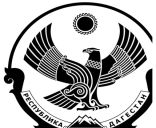                           МИНИСТЕРСТВО ПРОСВЕЩЕНИЯ РЕСПУБЛИКИ ДАГЕСТАН                             Муниципальное казенное общеобразовательное учреждение                   «Зидьянская средняя общеобразовательная школа им. Курбанова С.Д,»                    ИНН 0512027252                                                         АДРЕСС 368621, Респ. Дагестан Дербентский район                 ОГРН 1030500865559                                               с. Зидьян-Казмаляр ул. Школьная 8                                                                         Приказ             №40                                                                                            05.11.2019г                  «О создании комиссии по подготовке и проведению итогового сочинения»             В соответствии со ст.59 ФЗ от 29.12.2012г. 273 ФЗ «Об образовании РФ», рекомендациями по            организации и проведению ИС, утвержденных Федеральной службой по надзору оценивания итогового сочинения письмом Рособрнадзора   от                   В соответствии с п.19 Порядка проведения ГИА по образовательным программам среднего общего образования итогового сочинения (изложения) (далее- ИС -  11)                  В целях определения допуска учащихся 11-кл к ЕГЭ по русскому языку и в соответствии с «дорожной картой» школы подготовки к ЕГЭ.                                                                      Приказываю             1.Провести итоговое сочинение с учащимися 11кл по допуску к ЕГЭ по русскому языку                   4 декабря 2019г.            2. Для проведения итогового сочинения создать комиссию в составе:                               1.Абдуллаев М.Г.- Директор –пред.комиссии                                 2. Рамазанова Х.А.-учитель русского-языка –эксперт                                3.Касумов Т.Л.- учитель русского-языка –эксперт                               4. Гусейнова К.Л.- учитель русского-языка –эксперт            3. Назначить организаторами в аудитории: №22- Загирову О.Л.                       вне аудитории: - Пирмагомедову Н.И. Абдуллаева М.А.                       общественными наблюдателями – Абдуллаеву З.Л. Мирзоева Г.М.	4. а) Ответственным лицом за получение бланков для проведения сочинения,              внесения результатов проверки в бланк регистрации (подлинник) и доставку работ,                                   учащихся в РУО назначить Амирову С.Д.- зам директора -УР                  б) Зам.директора УР-Амировой С.Д. –скорректировать расписание проведения              учебных занятий 4.12.2019г., обеспечив реализацию в полном объёме образовательных              программ в соответствии с учебным планом.                   5. Кл.руководителю  11кл –Загировой О.Л.-довести информацию о дате и месте проведения                    итогового сочинения до сведения учащихся 11кл и их родителей не позднее 22.11.2019г              6. Специалиста по ИКТ –Алибековой Э.Т., разместить информацию о проведении итогового                  сочинения на сайте до 22.11.2019г.                         Ознакомлен (а):                              Амирова С.Д.                                                                                      Касумов Т.Л.	Рамазанова Х.А.	                                                                                   	Гусейнова К.Л.	Загирова О.Л.	Абдуллаева М.А.	Пирмагомедова Н.И.	Контроль за исполнением данного приказа оставляю за собой 	Директор:                                                          Абдуллаев М.Г.                                                            